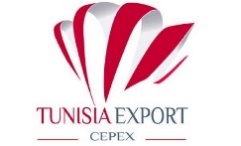 « Formulaire de participation »Mission Economique MultisectorielleAu NigeriaAbuja, 11 – 14 Mars 2018Présentation de votre activité : …………………………………………………………………………………………………………………………………………………………………...………………………………………………………………………………………………………………………………………………………………………………………………...………………………………………………………………………………………………………………………………………………………………………………………………...………………………………………………………………………………………………………………………………………………………………………………………………...………………………………………………………………………………………………………………………………………………………………………………………………...……………………………NB : frais de participation 500 DTSignature et cachet de l’entreprise Nom & Prénom:………………………………………………………………………………………………………………….…………………………………….Fonction:………………………………………………………………………………………………………………….…………………………………….Société:………………………………………………………………………………………………………………….…………………………………….Adresse:………………………………………………………………………………………………………………….…………………………………….Tél:………………………………………………………………………………………………………………….…………………………………….Fax:………………………………………………………………………………………………………………….…………………………………….E-mail:………………………………………………………………………………………………………………….…………………………………….Site Web:………………………………………………………………………………………………………………….…………………………………….